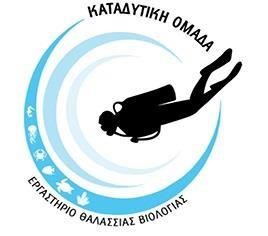 ΚΑΤΑΔΥΤΙΚΗ ΟΜΑΔΑ ΕΡΓΑΣΤΗΡΙΟΥ ΘΑΛΑΣΣΙΑΣ ΒΙΟΛΟΓΙΑΣ  Τμήμα Γεωπονίας Ιχθυολογίας και Υδάτινου Περιβάλλοντος  Πανεπιστήμιο Θεσσαλίας  Αίτηση Μέλους:Ημερομηνία: ………………………..Ο/Η …………………………………………………………….. (ονοματεπώνυμο), ………………………………………, (ιδιότητα), του τμήματος Γεωπονίας, Ιχθυολογίας και Υδάτινου Περιβάλλοντος του Πανεπιστημίου Θεσσαλίας, δηλώνω ότι επιθυμώ να συμμετέχω ως μέλος στις δράσεις της καταδυτικής ομάδας του εργαστηρίου θαλάσσιας βιολογίας. Είμαι πιστοποιημένος/η δύτης/τρια …(ναι/όχι), επιπέδου…………………………….………………………………….και θα ήθελα να συμμετάσχω στις δράσεις της καταδυτικής ομάδας.Υπεύθυνος ΚαθηγητήςΠρόεδροςΟ/Η Δηλών/ούσα